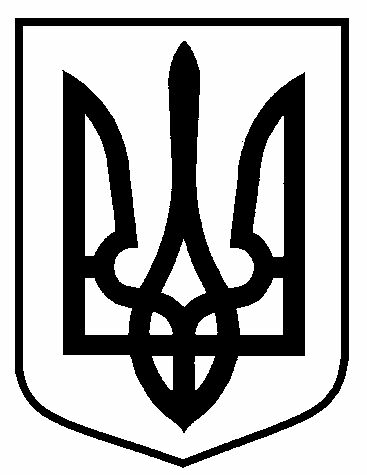 РОЗПОРЯДЖЕННЯМІСЬКОГО   ГОЛОВИм. Сумивід 	08.06.2021	   №   189-ксПро преміювання начальника Управління охорони здоров'я Сумської міської ради Чумаченко О.Ю. з нагоди Дня Конституції України	Відповідно до постанови Кабінету Міністрів України від         09.03.2006 № 268 «Про упорядкування структури та умов оплати праці працівників апарату органів виконавчої влади, органів прокуратури, судів та інших органів», пункту 20 частини 4 статті 42 Закону України «Про місцеве самоврядування в Україні», Розпорядження міського голови                          від 15.01.2021 № 20-к «Про Порядок преміювання працівників апарату та виконавчих органів Сумської міської ради на 2021 рік», Положення про преміювання працівників Управління охорони здоров’я Сумської міської ради:	Виплатити премію Чумаченко Олені Юріївні, начальнику Управління охорони здоров'я Сумської міської ради, з нагоди Дня Конституції України в розмірі середньомісячної заробітної плати в межах фонду преміювання та економії фонду заробітної плати.Виконуючий обов’язки міськогоголови з виконавчої роботи                                                         Ю.А. ПавликВащенко 787-000	Розіслати: до справи, УОЗ СМР